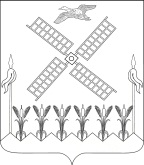 АДМИНИСТРАЦИЯ  КОПАНСКОГО СЕЛЬСКОГО ПОСЕЛЕНИЯ  ЕЙСКОГО РАЙОНАП О С Т А Н О В Л Е Н И Е 				  ст.КопанскаяОб утверждении реестра муниципальных услуг   Копанского  сельского поселения Ейского района, предоставление которых организуется по принципу «одного окна», на базе многофункционального центра предоставления государственных и муниципальных услуг»В  соответствии с Федеральными законами от 27 июля 2010 года № 210-ФЗ «Об организации  предоставления государственных   и муниципальных услуг», от 6 октября 2003 года № 131-ФЗ «Об общих принципах организации местного самоуправления в Российской Федерации», постановлением правительства Российской Федерации от 27 сентября 2011 года № 797 «О взаимодействии между многофункциональными центрами предоставления государственных и муниципальных услуг и федеральными органами исполнительной власти, органами государственных внебюджетных фондов, органами государственной власти субъектов Российской Федерации, органами местного самоуправления», приказом департамента информатизации и связи Краснодарского края от 16 мая 2014 года № 38 «Об утверждении типового (рекомендуемого) перечня муниципальных услуг, в том числе государственных услуг, в предоставлении которых участвуют органы местного самоуправления муниципальных образований Краснодарского края, наделенные отдельными государственными полномочиями, представление которых осуществляется по принципу «одного окна» в МФЦ», в соответствии с Уставом Копанского  сельского поселения Ейского района п о с т а н о в л я ю:Утвердить реестр муниципальных услуг Копанского  сельского поселения Ейского района, предоставление которых организуется по принципу «одного окна», на базе многофункционального центра предоставления государственных и муниципальных услуг (прилагается).Признать утратившим силу постановление администрации Копанского сельского поселения Ейского района   от  21 января 2016 года № 9 «Об утверждении реестра муниципальных услуг   Копанского  сельского поселения Ейского района, предоставление которых организуется по принципу «одного окна», на базе многофункционального центра предоставления государственных и муниципальных услуг».3. Начальнику общего отдела администрации  Копанского сельского поселения Ейского района Л.В.  Скляренко:обнародовать настоящее постановление в специально установленных местах, в соответствии с Порядком обнародования муниципальных правовых актов;разместить настоящее постановление на официальном сайте Копанского  сельского поселения Ейского района в сети «Интернет».3. Постановление вступает в силу со дня его подписания.Глава Копанского  сельского поселенияЕйского района                                                                                И.Н. ДиденкоНачальник общего отдела                                                          Л.В. Скляренко  от      14.03.2016                                                                     №         50ПРИЛОЖЕНИЕУТВЕРЖДЕНпостановлением администрацииКопанского  сельского поселения  Ейского районаот  14.03.2016 г.  №   50РЕЕСТРмуниципальных  услуг Копанского  сельского поселения Ейского района, предоставление которых организуется по принципу «одного окна», на базе многофункционального центра предоставления государственных и муниципальных услуг№ п/пНаименование муниципальной услуги, функцииНормативный правовой акт, утверждающий административный регламент предоставления муниципальной услуги, функцииНаименование структурного подразделения, предоставляющего муниципальную услугу, функцию1Выдача разрешений на вступление в брак лицам, достигшим возраста шестнадцати летПостановление администрации Копанского   сельского поселения Ейского района от 12 мая 2014 года  №  47 «Об утверждении административного регламента предоставления муниципальной услуги «Выдача разрешений на вступление в брак несовершеннолетним».Общий отдел2Согласование переустройства и (или) перепланировки жилого помещенияПостановление администрации Копанского  сельского поселения Ейского района от 14 февраля 2014 года № 18  «Об утверждении административного регламента по предоставлению муниципальной услуги «Согласование переустройства и (или) перепланировки жилого помещения».Общий отдел3Перевод жилого помещения в нежилое помещение или нежилого помещения в жилое помещениеПостановление администрации Копанского сельского поселения Ейского района от 12 мая 2014  года № 46 «Об утверждении административного регламента по предоставлению муниципальной услуги «Выдача уведомления о переводе или об отказе в переводе жилого помещения в нежилое или нежилого помещения в жилое помещение».Общий отдел4Предоставление выписки из похозяйственной книгиПостановление администрации Копанского  сельского поселения Ейского района от 12 мая 2014  года № 48  «Об утверждении административного регламента предоставления муниципальной услуги «Выдача выписки из похозяйственной книги».Общий отдел 5Постановка граждан, имеющих трех и более детей, на учет в качестве лиц, имеющих право на предоставление им земельных участков, находящихся в государственной или муниципальной собственности, в арендуПостановление администрации Копанского  сельского поселения Ейского района от 20 октября  2015 года №  125  «Об утверждении административного регламента предоставления администрацией Копанского   сельского поселения Ейского района муниципальной услуги «Постановка граждан, имеющих трех и более детей, на учет в качестве лиц, имеющих право на предоставление им земельных участков в аренду».Общий отдел6Утверждение схемы расположения земельного участка или земельных участков на кадастровом плане территорииПостановление администрации Александровского сельского поселения Ейского района от 20 октября  2015 года № 127  «Об утверждении административного регламента  предоставления администрацией Копанского  сельского поселения Ейского района  муниципальной услуги «Утверждение схемы расположения земельного участка или земельных участков на кадастровом плане территории».Общий отдел 7Предоставление  копий  правовых актов  администрации муниципального образования Постановление администрации Копанского сельского поселения Ейского района от  25 января 2016 года № 10  «Об утверждении административного регламента по предоставлению муниципальной услуги «Предоставление  копий  правовых актов администрации Копанского  сельского поселения Ейского района»Общий  отдел8.Присвоение,изменение и аннулирование адресов»Постановление администрации Копанского сельского поселения Ейского района от 25 января 2015 года № 11  «Об утверждении административного регламента администрации  Копанского  сельского поселения Ейского района по предоставлению муниципальной услуги «Присвоение, изменение и аннулирование адресов»Общий отдел